Practice with Dot Structures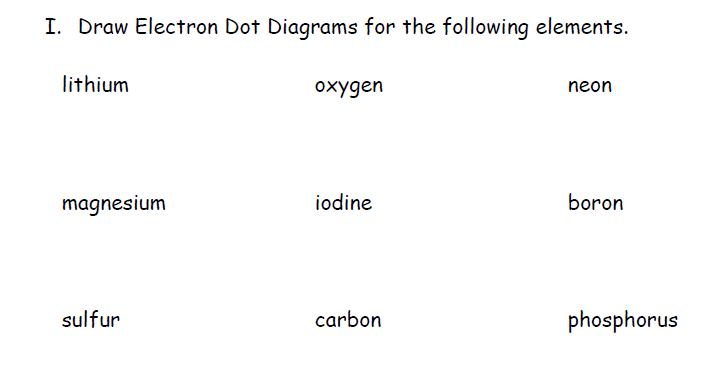 Practice with Dot Structures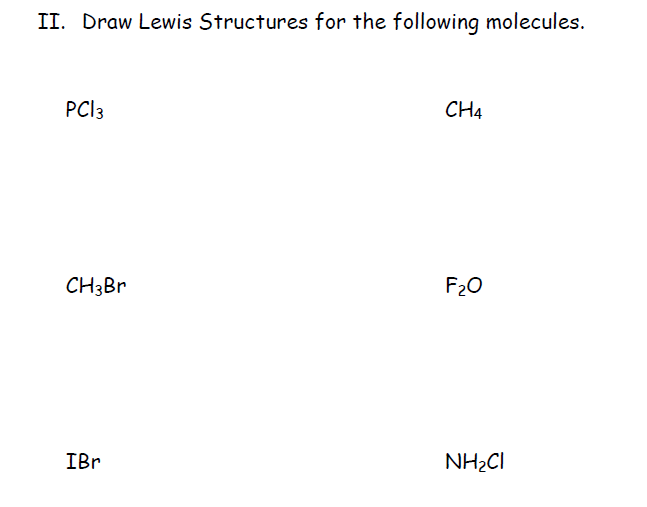 